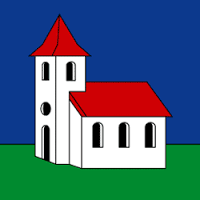 Reservationsformular: Benützung Gemeindesaal Ulmiz
Schulhausweg 2, 3214 UlmizEinzureichen bei der Gemeindeverwaltung Ulmiz, Dorfstrasse 120, 3214 Ulmiz, info@ulmiz.chGesuchsteller:Name:		Adresse:		Telefon:		E-Mail:		Anlass:Datum:		Zweck und Beschreibung des Anlasses:  	Anzahl Personen (ca.):		Anzahl Fahrzeuge (ca.):		Benötigte Räume / Inventar:⃝  Gemeindesaal inkl. WC-Anlage⃝  Küche⃝  ehem. Handarbeitszimmer⃝  Anzahl Tische: 		⃝  Anzahl Stühle:		

Datum und Unterschrift des Gesuchstellers:		Bewilligt durch den Gemeinderat Ulmiz:		Kosten für Kosten für ortsansässige Gesuchstellerauswärtige Gesuchsteller⃝  Abend17.00 Uhr bis 8.30 Uhr am FolgetagCHF   25.00CHF   50.00⃝  ganzer Tag10.00 Uhr bis 8.30 Uhr am FolgetagCHF   50.00CHF 100.00⃝  WochenendeFreitag, 18.00 Uhr bis Montag, 8.30 UhrCHF 100.00CHF 200.00